一般情報など　　BJホームページが国立国会図書館インターネット資料として収集されることが決定　　　　国立国会図書館はインターネット資料収集事業として、国の機関、地方自治体、独立行政法人、国公立大学など日本の公的機関のウエブサイトを網羅的に収集・保存し、それらの資料が将来的に消失するこを防止する事業を実施されているが、このたびBowls Japanのホームページがその対象として選定され、ローンボウルズ関係資料がずっと国立国会図書館内に保存されることが決定した。これも、ＢＪが認定ＮＰＯ法人として公益の増進に寄与することを目的として活動していることによるものである。しあわせの村ローンボウルズ・グリーンの抜本改修嘆願署名簿を神戸市役所に提出　　皆様から集めていただき2,599名の署名となった嘆願書を8月7日（火）に、神戸市保健福祉局総務部　清家久樹部長に森理事長から提出し神戸市長に届けていただくようにお願いした。山田会長、奥田副理事長、坂本技術・競技部長、児島障がい者ＬＢ部長も同席し、あらためて抜本改修の必要性について約1時間をかけて説明した。（３）第13回アジア大会および第11回アジア・ユース選手権大会(10月10日～17日　中国新郷市)の出場選手が決定　　　　　　　　　　　　　　　選考会（一人3球×8エンドのシングルス総当たり戦）の結果　　　　　マーカーは奥田　昭、藤川辰美（前年度男子ﾍﾟｱｰｽﾞ優勝ペアー）が務めた。2018年8月の行事、活動などの結果（1）SVリーグ2018年度前期大会(第9,10節)主催：ＢＪ 関西支部　主管：SVリーグ実行委員会　　リーダー： ＬＢ中崎、会計：神戸タッチャーズ、記録：ＡＬＢＣ　場所：神戸市しあわせの村ローンボウルズグリーン日時：8月1日（水）、18日（土）12:30～16:00　結果：8月18日終了時（累計12ゲーム消化）の成績は以下の通りです。（２）Ｍリーグ2018年度上期大会(第9,10節)主催：ＢＪ関西支部　主管：Mリーグ実行委員会場所：神戸市しあわせの村ローンボウルズグリーン日時： 8月11日（土）、26日（日）12:45～16:00　競技内容：チーム編成は当日の抽選にて決定。参加人数によりペアーズ、トリプルズ戦を行う。ポイントの計算方法は、｛勝ちエンド数×１ポイント+ゲーム勝利のとき2ポイント（引き分けなら1ポイント）｝　　　　　表彰：70%以上の出席者で期間中の1試合当たり平均ポイントによる結果：2018年度上期大会第10節8月26日終了時点16ゲーム終了時での成績結果は以下の通り（表彰対象、出場回数：12ゲーム以上）(３）中崎リーグの8月の結果　　　　　主催：ローンボウルズ中崎　　　　　日時： 8月6日(月)、20日（月） いずれも　12:30～17:00 場所：明石市中崎遊園地内ローンボウルズグリーン（天然芝、4リンク）結果：(４）Aリーグカップ2018年後期大会(第3、4節)主催：ＢＪ関西支部　主管：Ａリーグ実行委員会場所：明石公園ローンボウルズグリーン日時：8月5日（日）、19日（日）12:45～16:00 　結果：8月は上記予定であったが、5日は高温による中止、19日は同日に行われる「関西ワールドマスターズ大会の1000日前イベント」と日程が重なり、多くの方が「1000日前イベント」のボランティアとして参加予定となっており、Ａリーグ大会への参加者が激減すると予想されるため、9月9日（日）へ延期となったため、8月の開催はゼロとなり、　　　成績結果は、7月15日第2節終了時点での結果そのままとなった（下記）。（５）月刊誌「みんなのスポーツ」が明石公園に取材　　　　日時：８月１７日（金）13:00～15:00        場所：明石公園ローンボウルズグリーン　　　　内容：障がい者ローンボウルズ記事を11月号に掲載するための取材。　　　　　　　車いすクラブ児島会長ら6名と対談形式で、ローンボウルズを始めたきっかけ等　　　　　　　から10月のアジア・パラ大会におけるメダル獲得目標までを含めてのフリートーキングを取材された。記事内容は11月号の発行を待ってのお楽しみとなる。「みんなのスポーツ」は、全国スポーツ推進委員連合の機関紙である。（６）ワールドマスターズゲームズ関西2021「1000日前イベント」主催：兵庫県ワールドマスターズゲームズ関西2021実行委員会ローンボウルズ体験教室　主管：BJ関西支部場所：神戸市総合運動公園グリーンアリーナ神戸大体育館日時：８月１9日（日）13:00～14:30　記念式典（沢松奈生子さんの講演１時間を含む）                      14:45～16:00  スポーツ体験教室　　　　　内容：体育館内にインドア用カーペット2面を持ち込み、ﾃﾞﾓﾝｽﾄﾚｰｼｮﾝと体験会を実施した。　結果：スタンプラリーにも含まれていたために、約５０名の人が体験会で試投された。ローンボウルズを見たのは初めてという人が大半であり、ボウルが曲がりながら転送することに興味を持たれた人が多かった。井戸兵庫県知事や沢松奈生子さんも来られて試投され　　　　センスのあるところを示された。　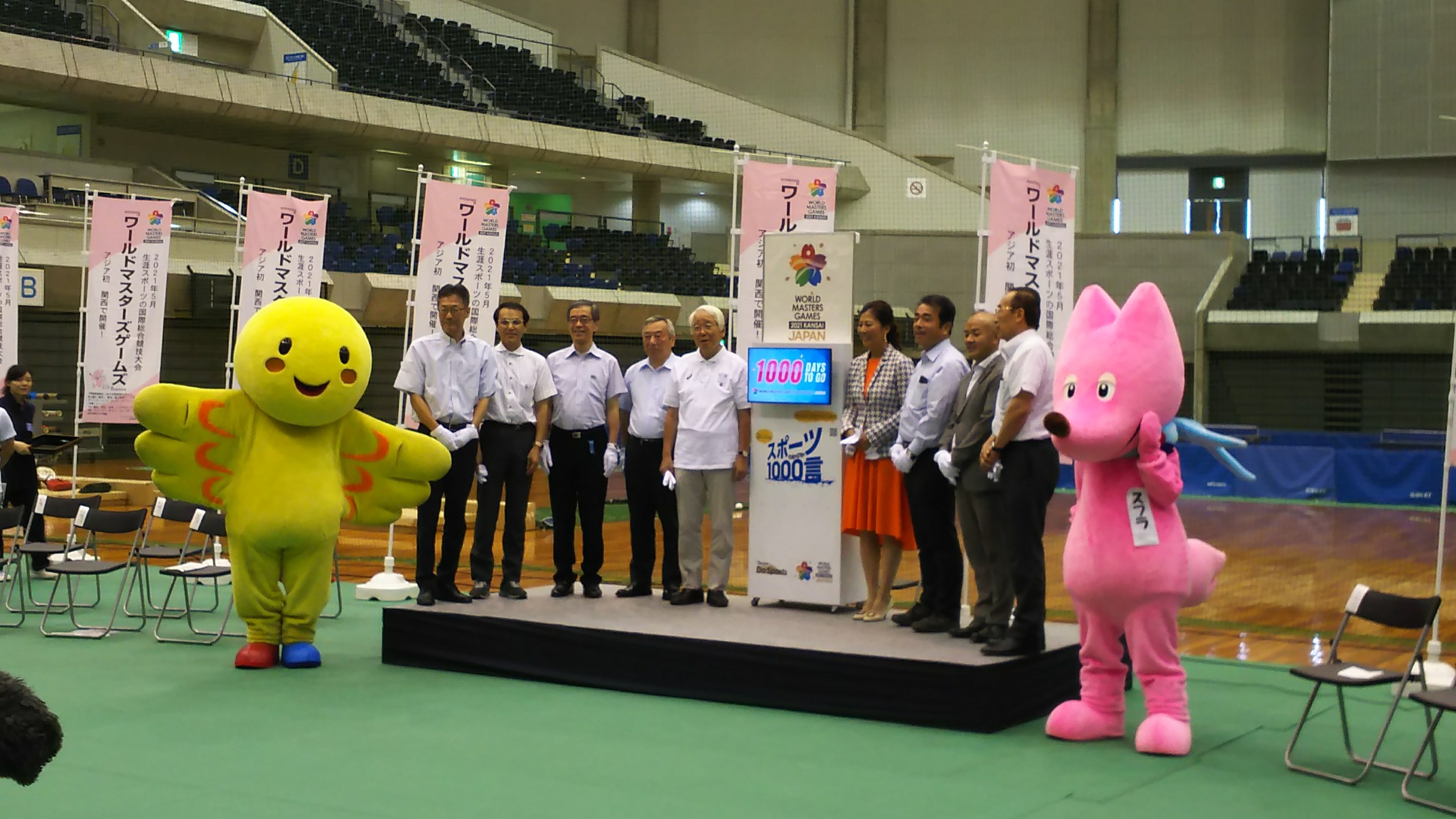 右写真は、カウントダウンボードの除幕式下左は井戸知事下中は沢松奈生子さん下右はスフラの試投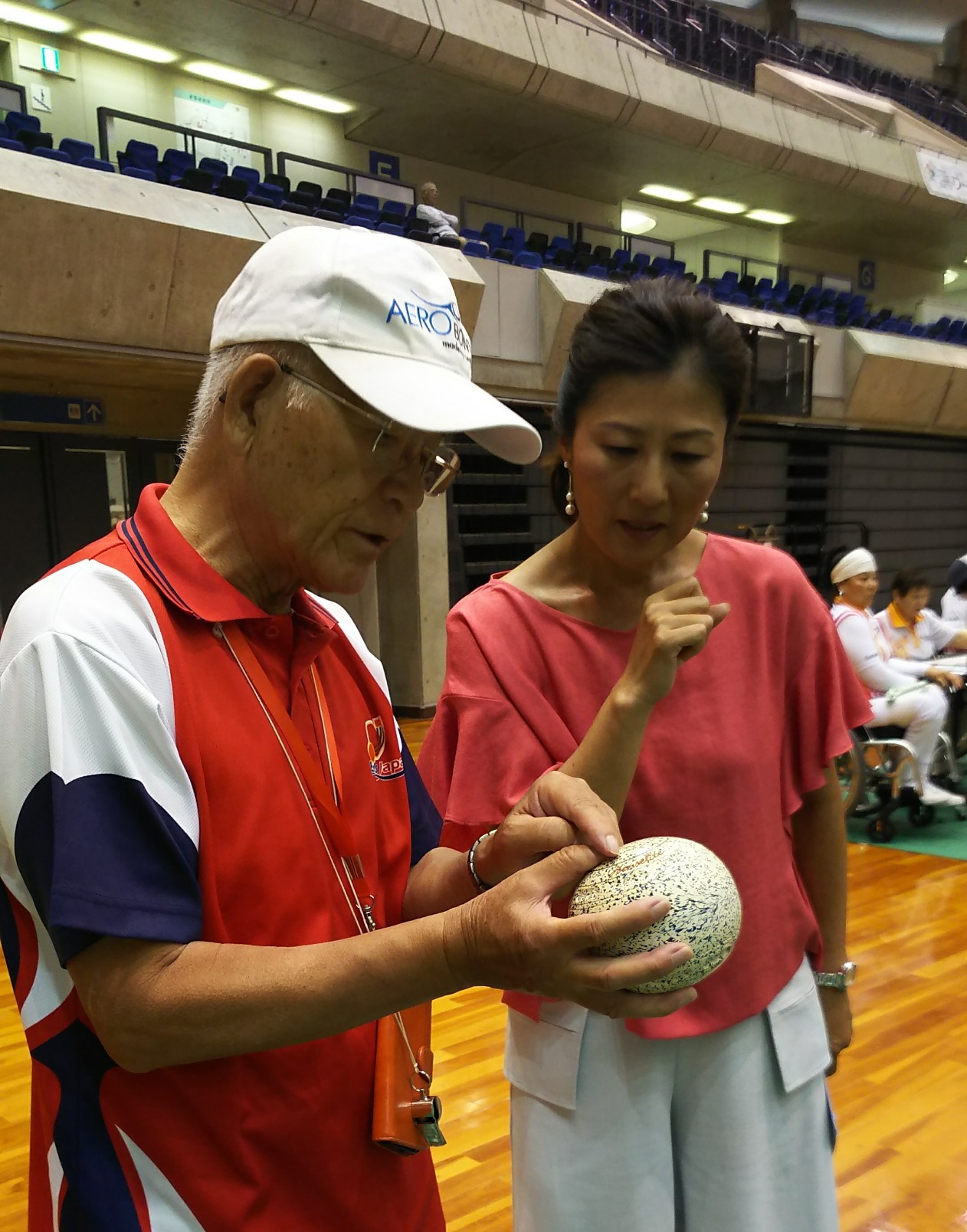 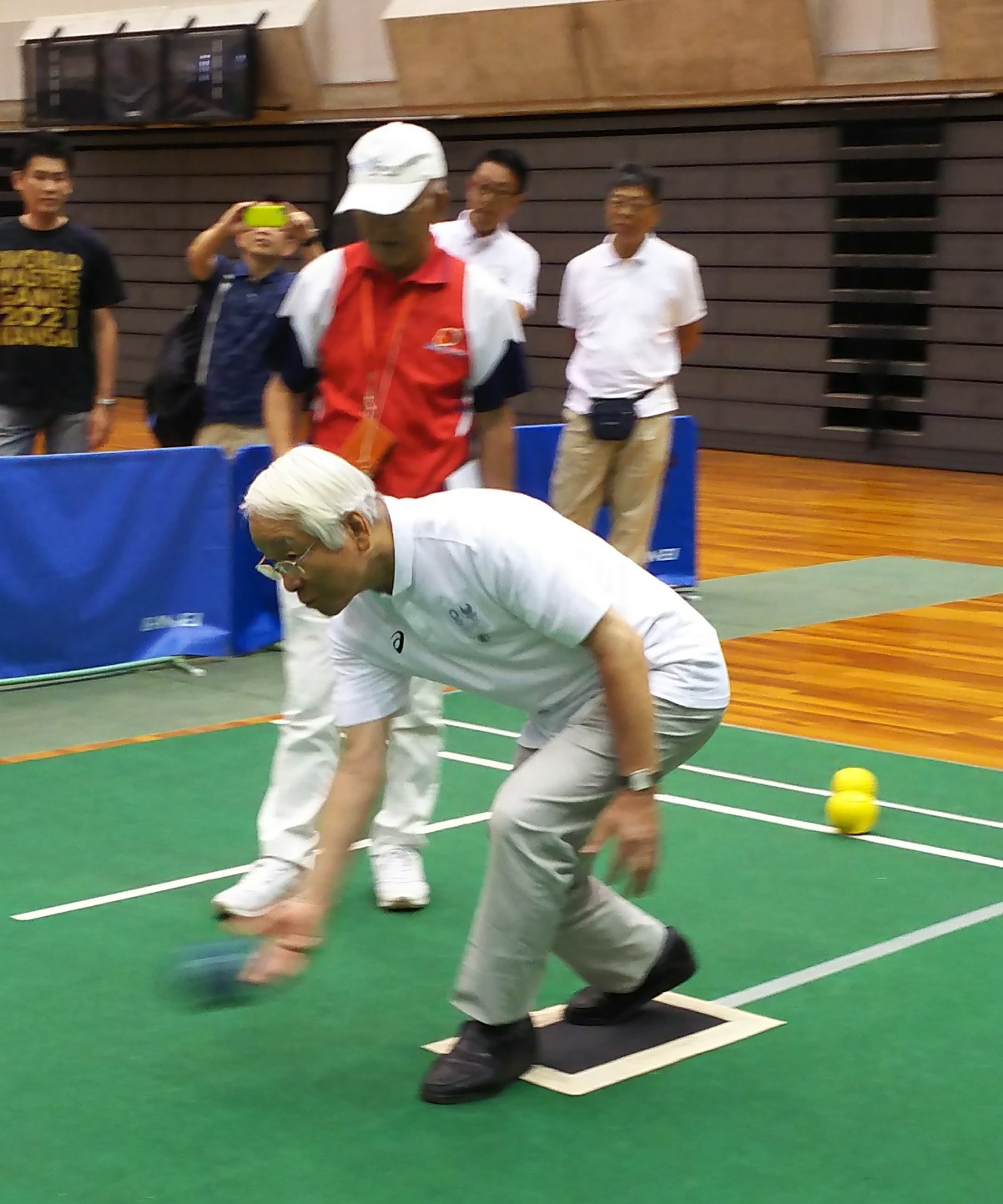 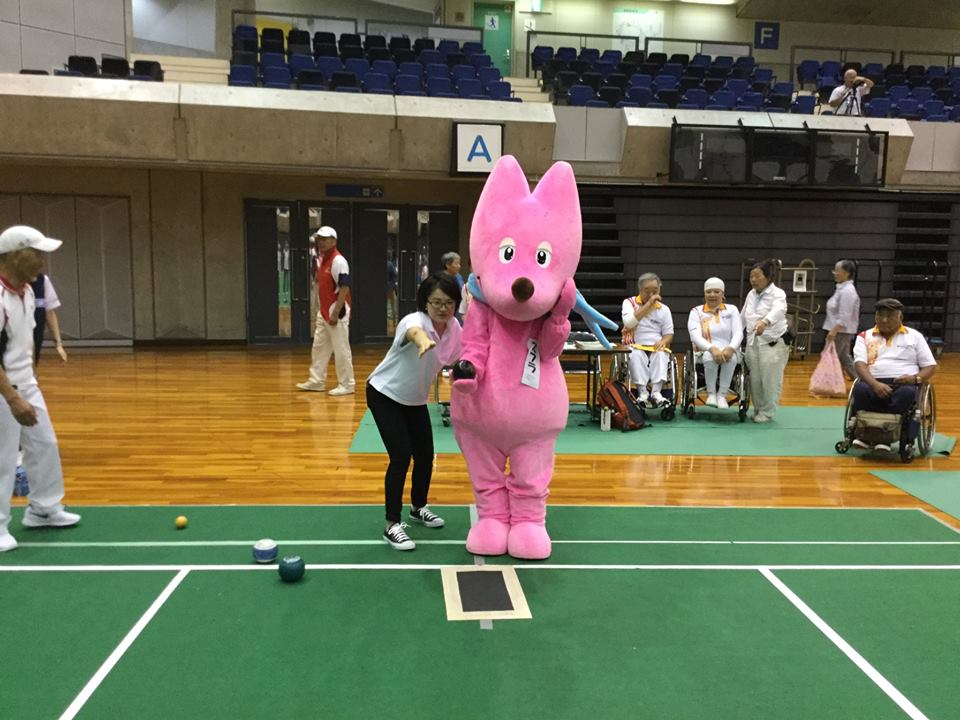 （７）認定NPO更新手続きの準備を開始日時、場所、出席者：８月21日（火）11:00～12:00  認定NPO法人市民活動センター神戸事務所BJ側出席者　森理事長、宮北事務局長、竹内会計　　市民活動センター側出席者　実吉事務局長、北内８月21日（火）13:30～17:00  神戸市勤労会館307会議室BJ側出席者　森理事長、宮北事務局長　　BJ以外出席者　神戸市市民協働課NPO法人担当　村上係長、三輪　　　　　　　　　　　　　および神戸市内在住の認定NPO法人　７団体概要：BJも認定NPO法人の資格を得てから5年が経過しようとしており、来年4月6日から7月6日までの3か月以内に更新申請書類を提出し、その後に事務所への立入り審査を受けないといけない時期になった。過去5年間の活動状況（特に、寄付金受け入れ状況や、会計処理の詳細資料）をチェックされるとのこと。今回は、そのための情報収集として関係部門と打ち合わせや既に更新を経験している団体の話を聞くことなどを行った。（８）平成30年度第2回ＢＪ理事会の開催日時：８月25日（土）場所：今回は、議題も少ないため、集合会議方式とせずメールによる理事会方式とした。　審議事項：１．平成31年度日本選手権大会の計画案についての検討　　　　　　　　　２．日本選手権本選大会の日程等変更の取り扱いに関する規定制定についての検討　報告事項：１．10月インドネシアでのアジアパラ競技大会派遣選手および帯同スタッブの　　　　　　　　選考委員会開催結果の報告２．10月中国でのアジア地域選手権大会およびユース選手権大会派遣選手の　　選考状況の報告　　　　　　　　　　　　　　　　　　　　　　　                                                                                                                                                        2018年9月以降の計画、予定（１）SVリーグ2018年度前期大会(第11、12節)主催：ＢＪ関西支部　　主管：SVリーグ実行委員会　　　リーダー： ＬＢ中崎、会計： 神戸タッチャーズ、記録：ＡＬＢＣ　場所：神戸市しあわせの村ローンボウルズグリーン日時：9月5日（水）、22日（土）12:30～16:00　　　　競技内容：ペアーズ戦を２ゲーム行う。一人４球×10エンド（75分時間制限）（２）Ｍリーグ2018年上期大会(第11、12節) 主催：ＢＪ関西支部　主管：Mリーグ実行委員会場所：神戸市しあわせの村ローンボウルズグリーン日時：9月12日（水）、24日（祝月）　12:30～16:00競技内容：チーム編成は当日の抽選にて決定。参加人数によりペアーズ、トリプルズ、フォアーズ戦を行う。8エンド戦を2ゲーム行う。ポイントの計算方法は、｛勝ちエンド数×１ポイント+ゲーム勝利のとき2ポイント　　　（引き分けなら1ポイント）｝参加申込み：事前申込みは不要。当日、会場への来場で可。参加費：一人200円。 チーム編成は当日の抽選にて決定（３）中崎リーグの9月の開催　　　　　主催：ローンボウルズ中崎場所：明石市中崎遊園地内ローンボウルズグリーン（天然芝、4リンク）　　　　　日時： 9月3日(月)、17日（月） いずれも　12:30～17:00  募集人員：max.24名（当日自由参加）。組み合わせは、当日抽選による　（４）Aリーグカップ2018年後期大会(第4,5,6節)主催：ＢＪ関西支部　主管：Ａリーグ実行委員会場所：明石公園ローンボウルズグリーン日時：9月2日（日）、9日（日）、16日（日）9:00～13:00　参加申込み：事前申込みは不要。当日、会場への来場で可。参加費：一人200円。チーム編成は当日の抽選に（５）チャレンジボウル2018大会　　　　主催：ＮＰＯ法人グループわ　Wingローンボウルズクラブ主管：神戸タッチャーズ　　　　場所：しあわせの村ローンボウルズ場　　　　日時：９月１日（土）9時～17時　　　　競技内容：男女不問のペアーズ戦（一人4球、8エンド又は65分時間制限制）　　　　　　　　　各チーム４試合を行い、ポイント制（勝ち：３、引分け：１、負け：0）とし、トータルの獲得ポイント数によって順位付けを行う。同ポイントの場合は、①総得点／総失点　②総得点　③獲得エンド数の順とする。（６）第５回関東支部大会　　　　主催：認定ＮＰＯ法人ローンボウルズ日本関東支部主管：関東支部横浜地区場所：横浜ＹＣ＆ＡＣローンボウルズ場日時：９月９日（日）9時～17時（７）初心者ローンボウルズ大会（関西マスターズスポーツフェスティバル）主催：ひょうご生涯スポーツ大会実行委員会主管：認定ＮＰＯ法人ローンボウルズ日本関西支部場所：しあわせの村ローンボウルズグリーン日時：９月15日（土）（８）UAE（アラブ首長国連邦）との親善ローンボウルズ交流会主催：学園都市ワイズ　ローンボウルズクラブ場所：明石公園ローンボウルズグリーン日時：９月19日（水）、20日（木）10:00～16:00（９）全日本障がい者ローンボウルズ大会　　　　目的：障がい者ローンボウルズの普及・振興のため　　　　主催：日本障がい者ローンボウルズ連盟　　　　後援：認定NPO法人ローンボウルズ日本障がい者LB部　　　　主管：兵庫車椅子ローンボウルズクラブ　　　　場所：明石公園ローンボウルズグリーン　　　　日時：9月29日（土）9:00〜17:00　　　　参加資格：障がい者手帳などのような公的に障害を証明するものを有し、競技　　　　　において介護を必要としない者。（１０）男女不問フォアーズ全国オープン大会　　　　主催：認定NPO法人ローンボウルズ日本　　　　主管：認定NPO法人ローンボウルズ日本兵庫支部　　　　場所：明石公園ローンボウルズ場日時：９月24日（祝、月）9:00～16:00　　　　　競技内容：男女不問のフォアーズ戦　　　　　　　　　参加14チーム、一人2球8エンド又は75分時間併用制　　　　　　　　　各チーム４試合を行い、ポイント制（勝ち：３、引分け：１、負け：0）とし、トータルの獲得ポイント数によって順位付けを行う。同ポイントの場合は、総得点/総失点の比率の高い順に従って順位付けを行う。（１１）男女ペアーズ日本選手権関西予選会　　　　　主催：認定NPO法人ローンボウルズ日本主管：ＢＪ関西支部場所：しあわせの村ローンボウルズグリーン日時：9月29日（土）、30日（日）9:00〜17:00区　分第１次募集(7月16日に募集　開始し7月31日で締切り)第２次募集(8月1日に募集　開始し8月15日で締切り)まとめユース大会(25歳以下〉田町智之（甲南ﾛｰﾝﾎﾞｱｰｽﾞ）上田雄太（LC京都）左記２名で決定アジア大会(女子の部）松岡　緑（ｵｰｽﾄﾗﾘｱｸﾗﾌﾞ） * 前年度女子ｼﾝｸﾞﾙｽ準優勝八杉　瞳（LB中崎） * 前年度女子ﾍﾟｱｰｽﾞ優勝合田洋子（学園ワイズ）森　弘子（学園ワイズ） * 前年度女子ﾍﾟｱｰｽﾞ準優勝黒原恵子（ｵｰｽﾄﾗﾘｱｸﾗﾌﾞ）左記5名で決定アジア大会(男子の部）佐藤寿治（ｵｰｽﾄﾗﾘｱｸﾗﾌﾞ） * 前年度男子ｼﾝｸﾞﾙｽ優勝奥田　昭（ALBC)  * 前年度男子ﾍﾟｱｰｽﾞ優勝残り定員枠３名に対して４名が応募したため、8月　26日（日）明石公園で選考会を実施して正選手３名およびマネジャー（兼リザーブ）を決めた。（下表参照）(選手5名)佐藤寿治、奥田　昭合田純二、廣内鐡也林　嘉雄(マネジャー)森　紘一合田廣内林森結果順位合田純二（学園ワイズ）〇10：4〇16:1〇6:53勝0敗1位廣内鐡也（LC京都）×4：10〇8:5〇10：42勝1敗2位林　義雄（個人会員）×1：16×5：8〇6：51勝2敗3位森　紘一（学園ワイズ）×5：6×4：10×5：60勝3敗4位順位1位2位3位4位5位6位7位8位9位10位11位12位チーム名村人ｸﾗﾌﾞＡALBC－Ｂ兵庫車椅子ﾀｯﾁｬ-ｽﾞＡﾀｯﾁｬ-ｽﾞＢLB中崎ﾀｯﾁｬ-ｽﾞＣALBC－Ｃ学 園－Ａ学 園　　　－B村人ｸﾗﾌﾞBALBC－Ａ　勝点30252422191916 15 1311  9　8点差+44+19+40+14+11－２35－21－37－35－44－24氏　名平均ポイントポイント合計出場試合数1位山根英輝（神戸ﾀｯﾁｬ－ｽﾞ）6.30100.75162位樽井啓佑（　ＢＳＣ　）6.0472.50123位西口　明（神戸ﾀｯﾁｬ－ｽﾞ）5.9671.50128月6日（第3回）8月20日（第4回）８月総合１位平松康雄（ＬＢ中崎）　樽井啓佑　（ＢＳＣ）平松康雄（ＬＢ中崎）２位宮内廣二（LB中崎）伊須原重昭（ＢＳＣ）宮内廣二（ＬＢ中崎）3位松本明美（LB中崎）平松康雄（ＬＢ中崎）樽井啓佑　（ＢＳＣ）A-1リーグ	A-2リーグ１位宮北　茂（神戸ボウルズ）24点山崎清子（ＡＬＢＣ） 　　24点2位垣内紀子（ＡＬＢＣ）　　23点浜田ひろみ（ＡＬＢＣ）　20.5点3位旭　吉功（ＡＬＢＣ）　　22点南川義和（学園都市）植松寿子（兵庫車椅子）國頭隆雄（学園都市ﾞ）　　 19点